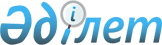 О внесении изменений в Решение Совета Евразийской экономической комиссии от 23 июня 2017 г. № 45Решение Совета Евразийской экономической комиссии от 5 октября 2021 года № 97
      Примечание ИЗПИ!Порядок введения в действие см. п.2
      В соответствии со статьей 52 Договора о Евразийском экономическом союзе от 29 мая 2014 года и пунктом 29 приложения № 1 к Регламенту работы Евразийской экономической комиссии, утвержденному Решением Высшего Евразийского экономического совета от 23 декабря 2014 г. № 98, Совет Евразийской экономической комиссии решил:
      1. Внести в Решение Совета Евразийской экономической комиссии от 23 июня 2017 г. № 45 "О техническом регламенте Евразийского экономического союза "О безопасности упакованной питьевой воды, включая природную минеральную воду" следующие изменения:
      а) абзац третий пункта 2 исключить;
      б) в позиции 1 приложения № 1 к техническому регламенту Евразийского экономического союза "О безопасности упакованной питьевой воды, включая природную минеральную воду" (ТР ЕАЭС 044/2017), принятому указанным Решением, в графе 3 цифры "> 60,0" заменить цифрами "> 100,0", в графе 4 цифры "< 60,0" заменить цифрами "< 100,0".
      2. Настоящее Решение вступает в силу по истечении 180 календарных дней с даты его официального опубликования.
					© 2012. РГП на ПХВ «Институт законодательства и правовой информации Республики Казахстан» Министерства юстиции Республики Казахстан
				
Члены Совета Евразийской экономической комиссии:

От РеспубликиАрмения

От РеспубликиБеларусь

От РеспубликиКазахстан

От КыргызскойРеспублики

От РоссийскойФедерации

М. Григорян

И. Петришенко

А. Смаилов

А. Жапаров

А. Оверчук
